    闽科成函〔2023〕39号福建省科学技术厅关于征集宁夏科技成果转化暨人才交流合作大会参展项目的通知各设区市科技局、平潭综合实验区经济发展局，有关高等院校、科研院所、企业：宁夏科技成果转化暨人才交流合作大会将于7月13日-14日在宁夏银川举行。为充分展示福建省科技创新成果，特别是闽宁科技合作情况及成果，进一步促进闽宁科技领域合作交流，我厅将作为主宾单位组团参展参会。现面向全省征集参展项目，有关事项通知如下：一、参展项目征集   （一）征集范围1.近年来已有闽宁科技合作基础或有意向开展合作的科技创新项目与成果，特别是宁夏“六新六特六优”产业相关的项目成果（六新：新型材料、清洁能源、装备制造、数字信息、现代化工、轻工纺织；六特产业：葡萄酒、枸杞、牛奶、肉牛、滩羊、冷凉蔬菜；六优产业：文化旅游、现代物流、现代金融、健康养老、电子商务、会展博览）；2.展厅采用整体特装形式集中展示，共展示15项左右的项目，有实物或模型的项目优先，展位费、统一布展费和展品物流费由大会主办方负责。   （二）征集要求1.科技成果知识产权明晰，成果创新水平较高、推广效果较强、应用领域较广；2.成果完成及持有单位、完成及持有人无科研失信记录，能够积极参与成果展示推介活动；3.可提供高像素成果图片3-5张（不低于300dpi）、3分钟以内的宣传视频，具有知识产权证明文件的请一并提供。   （三）征集方式本次征集采取线上无纸化方式，即统一通过“海峡技术转移公共服务平台”（www.fjcctt.cn）进行申报。   （四）征集程序1.请意向参展单位扫码进入海峡技术转移公共服务平台下载填写《参展报名表》，并于2023年6月10日前连同参展项目材料一并在线提交。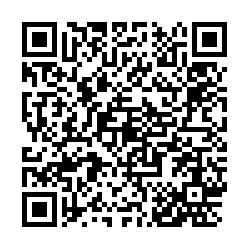 请各设区市科技主管部门、高等院校、科研院所积极推荐项目参展、认真审核筛选，于2023年6月14日前登录海峡技术转移公共服务平台（账号为本单位的福建省科技计划项目管理信息系统账号，初始密码jszy0591!@#，请及时修改密码）进行线上审核，最终参展项目以确认通知为准。相关活动事宜   （一）技术解决方案征集事宜大会期间，主办方针对宁夏“六新六特六优”产业及农业领域、生态环保领域技术需求等（附件1），面向全国征集技术解决方案，请我省具有一定研发能力的高等院校、研究机构、企业根据自身优势，积极提供《技术解决方案》（附件2），加盖公章后将电子版和扫描件经由所在设区市科技主管部门、高等院校、科研院所发送至我厅电子邮箱fjcctt@126.com。   （二）科技成果及人才对接活动事宜大会期间，主办方将举办高层次急需紧缺人才和东西部科技成果供需对接会、科技成果竞拍会及科技成果评价沙龙、火炬科技成果直通车（宁夏站）暨融资对接会，提供项目路演和对接宁夏企业的机会，参展项目所在单位可自主选择参加，具体事宜届时通知。 三、联系方式   （一）福建海峡技术转移中心联系人：曹安琪 李嘉亮 电  话：0591-87801144-810 18850222196   （二）福建省科技厅成果转化处联系人：詹艳华电话：0591-87881522   （三）福建省海峡信息技术有限公司（技术支持）联系人：王胜前电话：13860616189、13276081615附件：1.宁夏企业技术创新需求汇总表      2.技术解决方案征集表                         福建省科学技术厅                          2023年6月1日 （此件主动公开)附件1       宁夏企业技术创新需求汇总表附件2技术解决方案征集表一、报名表备注：请对上述各项内容进行详细描述(表格不够可续填)。二、技术解决方案（编写框架）1.对技术创新需求涉及技术、行业和产业发展现状和发展趋势的掌握和理解2.解决方案（实施方案）拟采用的工艺技术路线、关键技术3.解决方案拟采用的主要技术特点和创新点，可能取得专利(尤其是发明专利和取得国外专利)及知识产权分析4.形成合作项目攻关预期目标及其相应技术指标5.形成合作项目完成年限及进度安排6.自我介绍以及取得的相应成果及业绩备注：一份解决方案对应一项技术需求。序号需求名称“六新”——新型材料产业“六新”——新型材料产业1三维调整大尺寸单晶硅棒晶向的接着方法2煤焦油中菲的提取关键技术研发及应用3碳化硅换热管件制备关键技术研发4高纯度1-甲基-3-硝基胍的研发及应用5钛合金粉末流动性差及成分偏析6煤木混合工业VOC治理专用炭的研发7用化学成型剂替代稀释沥青制备活性炭的技术配方及工艺研发8低氧含量钛合金粉末制备9一种防护催化剂载体活性炭研究10大尺寸蓝宝石晶体生长关键设备研发及长晶控制技术11二类石膏原料的提纯技术优化12一种辊筒特氟龙涂层工艺研发13混凝土抗渗性技术14高浓度二乙烯苯优化工艺15丙酰氯生产釜残工业化工艺的优化16大口径高压力便捷式工业领域电热熔管件关键技术研究与开发17高耐久性混凝土制备及质量控制技术18新型高柔性耐火控制电缆制备及工艺研究19桥梁梁板钢筋绑扎自动化机器人及纳米材料填充解决混凝土气泡空隙问题技术研发20高质高产氮化铝基板烧结关键技术与装备研发21卤素混盐回收综合利用研究“六新”——装备制造产业“六新”——装备制造产业22铸钢件智能化清理装备及工艺23二乙烯苯装置蒸汽加热炉超低排放技术24钢芯铝绞线质量智能检测装置25宁夏大米防虫防霉多功能保鲜装置开发26数字化液态辐射高端智能枸杞干燥机关键技术与装备开发27石磨（碾）设备的温度控制系统研发28防止框架式机械结构因受热产生形变的制备技术29高压差防汽蚀调节阀密封保护项目“六新”——数字信息产业“六新”——数字信息产业30零信任API网关大数据分析系统31光伏电站厂站终端防护（微型纵密）系统研发32乡村振兴大数据平台研发33雷电精细化时域监测和精准预警系统“六新”——现代化工产业“六新”——现代化工产业34降糖药达格列净微反应合成系统技术研发35兰炭生产过程中产生的煤气综合处理及再利用36硅铁矿热炉电极深度精确测量技术“六新”——轻工纺织产业“六新”——轻工纺织产业37生态皮革鞣制染整关键材料及技术的研究与开发38裘皮生态鞣染工艺“六特”——葡萄酒产业“六特”——葡萄酒产业39贺兰山东麓酿酒葡萄专用生物有机肥相依关系研究40雷司令封装持续微发酵鲜饮技术的研发41中晚熟品种成熟过程中如何保持葡萄果实中的总酸含量42贺兰山东麓葡萄酒产地特征识别与品质控制关键技术研究与示范43关于高糖葡萄酒汁酒精发酵过程终止、发酵不彻底的研究44尝试阳离子交换技术将高pH的葡萄汁、葡萄酒中的钙离子、镁离子置换成氢离子，降低葡萄汁、葡萄酒中pH的研究45关于苹乳发酵过程缓慢或终止发酵的研究46关于葡萄酒酒石酸、色度稳定性的研究47葡萄枸杞自动避让枝条剪枝机的研发48宁夏贺兰山东麓葡萄酒产业生产大数据平台建设49一种可提高葡萄酒风味与品质的酶制剂的生产与应用方法50酿酒酵母及其在葡萄酒生产过程中降低酸度的应用“六特”——枸杞产业“六特”——枸杞产业51枸杞寡糖制备技术及其应用52枸杞花蜜深加工食用生物酶的有效利用53枸杞、葡萄田间全程农机、农艺智能化生产管理技术54宁夏茶用枸杞新品种培育55“鲜枸杞子浆”中药饮片的研发56枸杞锁鲜技术及枸杞细胞水质量研究57枸杞水的保质技术研究58枸杞提取物酿酒工艺微量元素的功能及其保留工艺研究59“枸杞原浆”产品发酵延长保鲜及营养改善的新产品研发60枸杞提质增效种植技术及其功能性种质资源收集61枸杞苗木新品种培育技术及苗木繁育全程设备引进62枸杞烘干保鲜技术引进63枸杞果蔬软糖糖体不褪色研究64枸杞病虫害绿色防控技术研究与推广65枸杞复方系列功能饮料开发66鲜枸杞的玻态干燥技术研究67冰鲜枸杞智能化生产关键技术研究68枸杞鲜果汁酵素饮料的研发69枸杞氨基酸特殊膳食用食品与动脉硬化机制研究70温棚设施枸杞高效种植技术“六特”——肉牛产业“六特”——肉牛产业71牛羊肉延时运输保鲜技术72基于中药材废弃物的肉牛饲料制备技术“六特”——冷凉蔬菜产业“六特”——冷凉蔬菜产业73蔬菜越夏和秋延茬口定值后粉虱蚜虫免疫剂研发74拱棚甜瓜多层覆盖软管滴灌早熟栽培技术75基于气调冷库的果蔬储藏技术解决方案76朝天椒除杂、分选及干燥工艺系统及设备的研发77番茄育种基因编辑技术、辣椒单倍体育种技术78泡菜萝卜新品种及其田间管理技术79黄花菜高附加值产品加工技术80鲜食黄花菜保鲜技术81黄花菜自动化采摘技术82黄花菜制干一体化技术83马铃薯脱毒原原种繁育技术84马铃薯粉渣烘干技术85彭阳县黄芪规范化种植示范推广及指甲片研究开发86蜜瓜精深加工技术及新产品研究农业领域共性技术需求农业领域共性技术需求87宁夏葡萄冬剪干枝条捡拾粉碎还田联合作业技术装备的研发88枸杞提取物改善神经退行性病变和脊髓损伤的物质基础与作用机制研究及产品开发89规模化牛场精细配料及多通道精准饲喂机器人研发与应用90枸杞原浆质量控制及其副产物高值化利用技术研发91枸杞子明目传统功效科学内涵揭示及功能物质新药、复方新药和功能产品开发92枸杞子抗衰老及免疫调节活性多糖组分识别及功能物质新药、复方新药和功能产品开发93规模化奶牛场粪水滴灌还田关键技术研究94中小肉牛养殖场粪污机械化收集处理技术研究与装备开发95多路径多圈舍畜牧养殖中央厨房精细营养配方配料及全自动智能精准投饲喂机器人研发96宁夏菜心全程机械化标准化种植技术集成创新与示范97宁夏露地冷凉蔬菜娃娃菜和西兰花主要病虫害绿色防控关键技术研究与示范98调控番茄重要农艺性状关键基因的挖掘及基因编辑技术优异种质创制99蔬菜智能高速全自动移栽机100宁夏小杂粮和胡麻种质资源收集鉴定及创新利用研究101玉米抗虫抗除草剂转基因技术开发与应用102宁夏中南部干旱半干旱区道地药材生态种植模式构建与集成应用研究103六盘山珍稀濒危药用植物精准抚育与生态种植关键技术研究与示范104宁夏地区禾本科牧草中种质资源挖掘与新品种选育105黄河鲶精准营养配合饲料关键技术研究与示范农业领域其他农业领域其他106微生物饲料添加剂技术107粮饲通用型玉米新品种选育108南极假丝酵母脂肪酶B黑曲霉工程菌的研发109颗粒状发酵饲料制备技术110无刺花椒树越冬防冻技术111辣椒“黄头病”防治技术112复配产品营养性与风味口感的关联问题以及减盐杀菌和可控发酵工艺等关键技术113金银花废弃物在饲料方面的开发利用114奶牛养殖繁育胚胎移植技术115亚麻籽营养物超临界萃取关键技术116沙坡头区优质苹果免套袋生产技术需求117一种复合微生物菌剂制备及其在彭阳县新推水平梯田土壤改良上的应用技术118营养型熟化米的技术与研发119青贮玉米等饲草料作物种植的技术模式及盐碱地改良技术模式120预制菜山药深加工技术121规模化蛋鸡养殖碳足迹评估与低碳减排关键技术研究与示范122富硒核桃栽培技术研究与应用123液体水溶肥长期放置沉淀消除及颗粒生物有机肥高含量菌种包裹技术124果用与观赏海棠优良品种繁育与栽培及果品加工利用技术125中蜂人工育王技术126蜂王浆低温存储技术127面点类食品少添加剂保质技术128香肠在保水与口感方面的研究与应用129提高食用动物油脂出油率的技术130秀珍菇优良品种选育与栽培技术131“绿洲一号”等牧草培育生产关键技术132全价饲料配方制定133基于鸡肉的预制菜技术134泰乐菌素B基因工程菌选育与替米考星合成工艺优化研究135亚麻籽油绿色加工及品质调控关键技术成果转化136枸杞、沙棘复合饮品加工关键技术及应用示范137固体饮料益生菌和即食冲泡类产品成分检测138草莓立体种植及休闲旅游场景设计139大棚卷帘机限位装置140全混合日粮配方及工艺技术开发141黄河鲤与锦鲤杂交配种技术需求142油用牡丹优良品种引种选育及丰产栽培试验143低社会发展领域I胡麻营养新产品的技术研究与开发144黄芪根腐病预防及防治145农作物水稻、玉米新品种选育146专用于多年生农作物增施有机肥生态环保领域共性技术需求生态环保领域共性技术需求147基于大数据和动力学模型融合的区地表水和地下水精准治污能力提升关键技术148宁夏水生态环境污染溯源解析和预警体系研究149黄河流域宁夏段水环境安全与水生态健康评估150宁夏地表水农业面源污染产生和特征分析研究151柴油货车超标排放快速监测、识别应用技术单位名称/所在单位名称单位名称/所在单位名称单位性质单位性质联系人联系人联系电话联系电话手机手机EmailEmail技术需求编号技术需求编号需求名称需求名称1.单位简介/个人（团队）简介1.单位简介/个人（团队）简介1.单位简介/个人（团队）简介1.单位简介/个人（团队）简介1.单位简介/个人（团队）简介1.单位简介/个人（团队）简介1.单位简介/个人（团队）简介1.单位简介/个人（团队）简介2.团队负责人和团队成员简介2.团队负责人和团队成员简介2.团队负责人和团队成员简介2.团队负责人和团队成员简介2.团队负责人和团队成员简介2.团队负责人和团队成员简介2.团队负责人和团队成员简介2.团队负责人和团队成员简介3.相关研究基础3.相关研究基础3.相关研究基础3.相关研究基础3.相关研究基础3.相关研究基础3.相关研究基础3.相关研究基础4.主要参加人员4.主要参加人员4.主要参加人员4.主要参加人员4.主要参加人员4.主要参加人员4.主要参加人员4.主要参加人员姓  名出生年月出生年月学  历学  历职  称职  称从事专业（可添加）5.单位意见                                          盖   章/签  字                                           年    月   日5.单位意见                                          盖   章/签  字                                           年    月   日5.单位意见                                          盖   章/签  字                                           年    月   日5.单位意见                                          盖   章/签  字                                           年    月   日5.单位意见                                          盖   章/签  字                                           年    月   日5.单位意见                                          盖   章/签  字                                           年    月   日5.单位意见                                          盖   章/签  字                                           年    月   日5.单位意见                                          盖   章/签  字                                           年    月   日